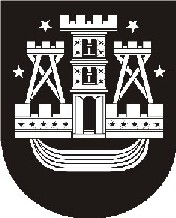 KLAIPĖDOS MIESTO SAVIVALDYBĖS TARYBASPRENDIMASDĖL KLAIPĖDOS MIESTO SAVIVALDYBĖS TARYBOS . VASARIO 28 D. SPRENDIMO NR. T2-39 „DĖL KLAIPĖDOS MIESTO SAVIVALDYBĖS aplinkos apsaugos rėmimo specialiosios programos  priemonių PATVIRTINIMO“ PAKEITIMO . spalio 24 d. Nr.T2-266 KlaipėdaVadovaudamasi Lietuvos Respublikos vietos savivaldos įstatymo (Žin., 1994, Nr. 55-1049; 2008, Nr. 113-4290, Nr. 137-5379; 2009, Nr. 77-3165; 2010, Nr. 25-1177, Nr. 51-2480; Nr. 86-4525; 2011, Nr. 52-2504) 16 straipsnio 2 dalies 17 punktu, 18 straipsnio 1 dalimi ir Lietuvos Respublikos savivaldybių aplinkos apsaugos rėmimo specialiosios programos įstatymo (Žin., 2003, Nr. 61-2760) 2 straipsnio 3 dalimi, Klaipėdos miesto savivaldybės taryba nusprendžia:1. Pakeisti Klaipėdos miesto savivaldybės aplinkos apsaugos rėmimo specialiosios programos 2013 metų priemones, patvirtintas Klaipėdos miesto savivaldybės tarybos  vasario 28 d. sprendimu Nr. T2-39 „Dėl Klaipėdos miesto savivaldybės aplinkos apsaugos rėmimo specialiosios programos  priemonių patvirtinimo“:1.1. įrašyti 5 eilutėje „Dviračių ir pėsčiųjų tako Danės upės slėnio teritorijoje nuo Biržos tilto iki Klaipėdos g. tilto įrengimas (iš programos lėšų likučio 2013-01-01)“ skiltyje „Suma (tūkst. Lt)“ vietoj skaičiaus „925,7“ skaičių „866,7“;1.2. papildyti Klaipėdos miesto savivaldybės aplinkos apsaugos rėmimo specialiosios programos  priemones 71 eilute ir jos skiltyje „Pavadinimas“ įrašyti žodžius „Statinių, keliančių pavojų gyvybei ir sveikatai, griovimas (iš programos lėšų likučio 2013-01-01)“, skiltyje „Funkc. klasif. kodas“ – skaičių „05“, skiltyje „Suma (tūkst. Lt)“ – skaičių „59,0“. 2. Skelbti apie šį sprendimą vietinėje spaudoje ir visą sprendimo tekstą – Klaipėdos miesto savivaldybės interneto tinklalapyje.Savivaldybės meras